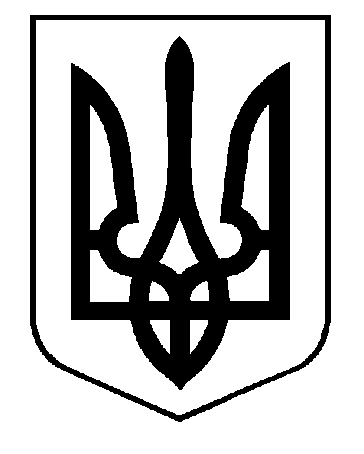 ВІДДІЛ ОСВІТИ ЦАРИЧАНСЬКОЇ РАЙДЕРЖАДМІНІСТРАЦІЇЗОШ І-ІІІ СТУПЕНІВ  с. МОЛОДІЖНЕ ЦАРИЧАНСЬКОЇ РАЙОННОЇ РАДИ ДНІПРОПЕТРОВСЬКОЇ ОБЛАСТІНАКАЗс. Молодіжне31.05.2021 р.                                                                                                                         № 272ПРО НАВЧАЛЬНІ ДОСЯГНЕННЯ УЧНІВ  ШКОЛИ ЗА РЕЗУЛЬТАТАМИ  2020 -2021Н.Р.  ТА ПРОВЕДЕННЯ  МОНІТОРИНГУ  РЕЗУЛЬТАТИВНОСТІ  ТА ЯКОСТІ  НАВЧАННЯ  Відповідно до Закону України «Про загальну середню освіту», Типових навчальних планів, затверджених наказами Міністерства освіти і науки,  та в зв‘язку з виконанням учнями  навчальних планів та програм з базових дисциплін  на 100%  та згідно з річним планом роботи школи на 2020 -2021н.р. адміністрацією підведені підсумки навчальних досягнень учнів школи та проведено моніторинг результативності та якості навчання за результатами 2020-2021 навчального року.   За результатами :   1. Кількість : 105 учнів, оцінено – 73  учні ( учні 1- 3 класів НУШ не оцінюються)      навчаються на: навчаються на: високому рівні - 1 учень                             достатньому рівні -21 учень                             середньому рівні – 38 учнів                            початковому рівні - 10 учнів  2.Навчальні досягнення  учнів  школи  по рівнях:Навчальні досягнення  учнів  школи  по рівнях за 2019-2020 н.р.:Навчальні досягнення  учнів  школи  по рівнях за 2019-2020 н.р. В 2020-2021  навчальному році показник високого рівня навчальних досягнень по початковій школі ( 1-3 класи не оцінюються) залишився незмінний ,  показник високого рівня навчальних досягнень в середній  ланці та в  старшій ланці відсутні.В школі є 10 учнів з оцінкою початкового рівня з різних предметів, що відображається на показниках якості та результативності навчальних досягнень учнів.   Показник якості та результативності навчальних досягнень учнів середньої та старшої школи знизились. Загалом по школі в КЯ – 49% КР-60%, в 2019-2020н.р  показник навчальних досягнень учнів вищий за попередні роки: КЯ – 48%, КР-62%. За підсумками 2020-2021навчального року КЯ -51% КР-64%.   Знизилися показники коефіцієнта з таких предметів як математика, фізика, історія (контингент учнів складніше сприймає програмні матеріали ніж попередні класи), хімії, біології. Погіршення показників спостерігається в учнів 6,7, 8,10 класів майже з усіх предметів. Це можна пояснити вимогами вчителів які викладають в основній школі;  в учнів  7 класу знизились показники (складність в вивченні нових предметів: фізика, хімія, впровадження та проведення практичних уроків з історії), учнів 10-11 класу, слабкими набутими знаннями в початковій школі. Досить складними для цих класів є програми з  усіх базових дисциплін.         Високі результати показали предмети : основи здоров’я, фізична культура, музичне мистецтво,, малювання, Громадянська освіта,  трудове навчання, «Захист України» (показники якості та результативності майже однакові і становлять 60%-70%).За результатами навчального року проведено моніторинг  навчальних досягнень учнів початкової школи  ,Моніторинг рівнів навчальних досягнень по  ступенях  за результатами  2020-2021 н.р.   моніторинг навчальних досягнень учнів в розрізі предметів  за навчальний рік та в порівнянні з семестровим оцінюванням моніторинг коефіцієнта якості  та  коефіцієнта результативності по ступенях,моніторинг успішності з базових дисциплін учнів 5-11 класів по рівнях та у порівнянні з семестровим оцінюванням та з попередніми роками,моніторинг навчальних досягнень учнів в розрізі предметів  за навчальний рік та в порівнянні з семестровим оцінюванням та попереднім навчальним роком,моніторинг якості та результативності роботи вчителів за 5 навчальних років.         В цьому році НУШ в 1-3 класах  викладання  здійснюється за чинними програмами, що рекомендовані Міністерством освіти й науки України для використання  у 2020 – 2021 навчальному році: Типова освітня програма для закладів загальної середньої освіти розробленої під керівництвом Савченко О.Я. затвердженої наказом МОНУ від 21.03.2018р. № 268.Здійснення навчально-виховного процесу та результативність викладання.Початковий курс мовно-літературної освіти  в першому класі з навчання грамоти, мета якого – формування в першокласників навичок читання і письма, розвиток комунікативних умінь, пізнавальних здібностей, здатності спілкуватися українською мовою в особистому й суспільному житті.Реалізація зазначеної мети здійснювалась за такими змістовними лініями: «Взаємодіємо усно», «Читаємо самостійно», «Взаємодіємо письмово», «Досліджуємо медіа», «Досліджуємо мовні явища».   У процесі реалізації змістовної лінії «Читаємо» діти впродовж карантину,разом з батьками навчилися читати вголос доступні тексти переважно цілими словами; розуміти їх фактичний зміст, висловлювати власне ставлення до прочитаного, читати за ролями діалоги з казок; мати уявлення про найважливіші джерела інформації .Але діти по-різному сприймають і засвоюють навчальний матеріал, тому особливої уваги  потребував диференційований підхід до навчання.  Використовалися завдання різного рівня складності для здійснення диференційованого підходу.          Змістовна лінія «Взаємодіємо письмово» спрямована на формування повноцінної навички письма,   дотримуватись культури оформлення письмових робіт, виявляти і виправляти недоліки письма.  Цю змістовну лінію забезпечили зошити з письма і розвитку мовлення в першому класі.Але виникали труднощі з перевіркою виконаних робіт.          Реалізація змістовної лінії «Досліджуємо медіа» передбачала формування вмінь сприймати прості медіа продукти, брати участь в обговоренні їх змісту і форми, використовуючи такі їх види: малюнки, світлини, комікси, дитячі журнали, мультфільми тощо.  Така діяльність сподобалася всім учням.У декого виникали труднощі з інтернетресурсами.       З метою підвищення інтересу до навчальної діяльності  використовувалися різні дидактичні засоби: ілюстративний матеріал, таблиці, схеми, моделі, зразки, , мультимедійні уроки та інше.Початковий курс математики  розкрив учням роль математики в пізнанні явищ і закономірностей навколишнього світу; формувати в дітей основи математичних знань та способів дій; реалізувати потенціал галузі для застосування здатності міркувати логічно, для розвитку математичного мовлення.      Реалізація означувальних завдань здійснюється за такими змістовними лініями: «Числа. Дії з числами. Величини», «Геометричні фігури», «Вирази, рівності, нерівності», «Математичні задачі і дослідження», «Робота з даними».Клас укомплектований наочними засобами навчання. У своїй роботі вчитель активно використовує нові педагогічні прийоми притаманні НУШ ’’Щоденні 3’’,’’Щоденні 5’’,метою яких є навчання дітей самостійно працювати,нестандартно мислити.  Велика увага приділяється диференційованому індивідуально-особистісному підходу до учнів із застосуванням інноваційних технологій.   Навчальний день у 2 класі розпочинається ранковими зустрічами, метою яких є створення психологічно комфортної атмосфери в класному колективі та формування в учнів мотивації до навчальної діяльності. Зміст та очікувані результати початкового курсу мовно-літературної освіти впроваджується за такими  змістовими лініями: «Взаємодіємо усно», «Читаємо», «Взаємодіємо письмово», «Досліджуємо медіа», «Досліджуємо мовні явища».Змістова лінія «Взаємодіємо усно» спрямована на формування в другокласників  умінь сприймати, аналізувати, інтерпретувати й оцінювати усну інформацію та використовувати її в різних комунікативних ситуаціях; спілкуватися усно з іншими людьми в діалогічній і монологічній формах заради досягнення певних життєвих цілей.  Розвиток у другокласників умінь сприймати й аналізувати усну інформацію здійснюється на матеріалі елементів мовного потоку (звуків, складів, слів, словосполучень, речень), текстів та інструкцій щодо виконання навчальних дій.    Для формування умінь аналізувати та інтерпретувати сприйняті на слух  використовуються тексти  різних жанрів (казки, оповідання, вірші), а також науково-популярні, навчальні та медіатексти. Під час їх опрацювання пропонуються другокласникам запитання і завдання, що передбачають запам’ятовування персонажів тексту, відтворення основного змісту усного повідомлення, запам’ятовування елементів фактичного змісту (Хто? Що? Де? Коли?), відповідати на запитання за змістом прослуханого, ставити запитання до усного повідомлення, вибирати необхідну або цікаву інформацію з почутого та пояснювати свій вибір, розповідати про почуття, які викликав прослуханий текст, пояснювати, чому щось сподобалось у почутому повідомленні, а щось – ні.Розвиток умінь спілкуватися з іншими людьми здійснюється в процесі складання діалогів і побудови усних зв’язних висловлень. Ефективними для розвитку діалогічного мовлення і, водночас, цікавими для учнів є інсценізація прочитаних творів, розігрування сценок, описаних у фрагментах текстів, читання розмови персонажів в ролях, проведення інтерв’ю тощо. Формування у другокласників повноцінної навички читання вголос (усвідомлення, спосіб читання, правильність, виразність, темп) постійно перебуває в полі зору вчителя. Продовження зорієнтованого напряму такої роботи в 2 класі забезпечує неперервність процесу удосконалення й розвитку навички читання дітей після оволодіння ними механізмом елементарної грамоти.   Змістова лінія «Взаємодіємо письмово» спрямована на формування у другокласників  повноцінної навички письма, умінь висловлювати свої думки, почуття, ставлення та взаємодіяти з іншими людьми в письмовій формі, виявляти себе в різних видах мовленнєво-творчої діяльності.   Робота над формуванням писемного мовлення носить у 2 класі здебільшого пропедевтичний характер. Зокрема, другокласникам пропонуються такі види роботи: підписувати малюнки; складати і записувати речення за малюнком, про побачене чи почуте; добирати і записувати заголовок до тексту; відновлювати деформовані речення і тексти; удосконалювати тексти з невиправданими повторами тих самих слів; складати і записувати короткі (2-4 речення) зв’язні висловлення на добре відому та цікаву для дітей тему; писати елементарні письмові повідомлення (записка, смс-повідомлення, лист, вітальна листівка та ін.).    Новою в програмі мовно-літературної галузі є змістова лінія «Досліджуємо медіа». Вона передбачає роботу з доступними медіа- продуктами, а саме: аналіз, інтерпретацію, критичне оцінювання інформації в медіа-текстах та використання її, створення простих медіа-продуктів.     У процесі реалізації цієї лінії  другокласників  навчають сприймати прості медіа-продукти, колективно обговорювати їх зміст і форму, розповідати, про що в них ідеться, визначати кому і для чого призначений медіа-продукт, пояснювати зміст вербальної і невербальної інформації в медіа-продуктах, висловлювати свої думки з приводу прослуханих чи переглянутих медіа-продуктів (коміксів, дитячих журналів, реклами), створювати прості медіа-продукти (листівки, смс-повідомлення, фотоколаж тощо) з допомогою інших осіб.      Змістова лінія «Досліджуємо мовні явища» спрямована на дослідження учнями мовних одиниць і явищ з метою опанування початкових лінгвістичних знань, норм літературної вимови та правил українського правопису, формування в молодших школярів умінь послуговуватися українською мовою в усіх сферах життя.   Щоб забезпечити усвідомлене засвоєння учнями мовного матеріалу, в процесі його вивчення залучають дітей до активної розумової діяльності, яка передбачає виконання певних розумових операцій: спостереження за мовними одиницями і явищами, їх аналіз, порівняння, встановлення причинно-наслідкових зв’язків між ними, узагальнення своїх спостережень, формулювання під керівництвом учителя висновків, правил.     Зміст та очікувані результати навчання математики визначено за такими змістовими лініями: «Числа, дії з числами. Величини», «Геометричні фігури», «Вирази, рівності, нерівності», «Робота з даними», «Математичні задачі і дослідження».   Центральне місце в другому класі займає проблема формування навичок додавання і віднімання чисел у межах сотні з переходом через розряд. Розглядаючи прийоми обчислень для цих випадків,  використовуються всі ті способи обчислень і властивості дій, з якими другокласники вже знайомі.  Робота над засвоєнням прийомів додавання і віднімання чисел у межах 100  проводиться від початку вивчення відповідної теми на кожному уроці математики незалежно від вивчення інших питань. У 2-му класі розширюється коло дій із числами. Учні засвоюють сутність дій множення та ділення; складають і досліджують таблиці множення та ділення; розв’язують задачі, які розкривають зміст цих дій, задачі на збільшення/зменшення числа в кілька разів, на кратне порівняння двох чисел. Згідно з річним планом роботи на 2020 – 2021 н. р. класоводом 3 класу Марченко В.В. було відстежено досягнення поставленої мети у вивченні освітніх галузей типової початкової освіти.Відповідно да зазначених мети і завдань у початковому курсі мовно – літературної освітньої галузі змістова лінія «Взаємодіємо усно»,  третьокласники показали такі результати:  Учні взаємодіють з іншими особами усно, сприймають і використовують інформацію для досягнення життєвих цілей у різних комунікативних ситуаціях;сприймають, аналізують, інтерпретують, критично оцінюють інформацію в текстах різних видів, медіатекстах та використовують її для збагачення свого досвіду;висловлюють думки, почуття та ставлення,   працюють над дотриманням норм літературної мови;досліджують індивідуальне мовлення для власної мовної творчості, спостерігають за мовними явищами.Виходячи з вищесказаного:Наказую:1.Заступнику директора школи з навчальної роботи Кушнір В.Г.:1.1 Узагальнити та систематизувати отримані дані для подальшого врахування в організації освітньої роботи школи у ІІ семестрі 2020-2021 н р.1.2 Проаналізувати отримані результати та  на їх підставі розробити заходи щодо підвищення рівня навчальних досягнень учнів.1.3  Ужити заходів щодо формування в учнів навичок роботи із завданнями у вигляді тестів та письмових тематичних завдань .1.5 Продовжити роботу з проведення моніторингу якості знань учнів школи з базових дисциплін.1.6  Активізувати роботу вчителів у наступному навчальному році, запроваджуючи ефективні форми роботи під час проведення навчальних, факультативних та індивідуальних занять1.7 Взяти на контроль організацію повторення навчального матеріалу з базових дисциплін протягом року.2. Вчителям предметникам :2.1. Ширше  використовувати в практичній діяльності роботу з  обдарованими дітьми, знаходити їх, розкривати і підтримувати на протязі всього навчання в початковій ланці, тим самим створюючи підґрунтя для успішного  навчання цих дітей в основній та старшій школі. Вирощувати еліту школи. об'єктивніше  оцінювати знання учнів, більше уваги приділяти якості та результативності навчальних досягнень учнів, роботі з обдарованими дітьми.         3. Контроль за виконанням даного наказу залишаю за собою.Директор школи                    Ю.В.ТкачовЗ наказом ознайомлені:№ п/Ступінь навчанняКілуч./оціненобез 1та 2  клРівні навчання (кількість)Рівні навчання (кількість)Рівні навчання (кількість)Рівні навчання (кількість)Рівні навчання (кількість)Рівні навчання (кількість)Рівні навчання (кількість)Рівні навчання (кількість)КоефіцієнтКоефіцієнтпСтупінь навчанняКілуч./оціненобез 1та 2  клПочатковийПочатковийСереднійСереднійДостатнійДостатнійВисокийВисокийКЯ КРпСтупінь навчанняКілуч./оціненобез 1та 2  клКіл%Кіл%Кіл%Кіл%1.І ст. (1-4 кл.)(початкова)39*/ 7-0114%571%114%65%68%2.ІІ ст. (5-9 кл.)(основна)511019%2753%1427%-047%6261%3.ІІІ ст. (10-11кл.)    (старша)15320%1066%213%-035%53%Всього по школіВсього по школі105*/ 731317%3852%2129%12%49%60%№ п/Ступінь навчанняКілуч./оціненобез 1та 2  клРівні навчання (кількість)Рівні навчання (кількість)Рівні навчання (кількість)Рівні навчання (кількість)Рівні навчання (кількість)Рівні навчання (кількість)Рівні навчання (кількість)Рівні навчання (кількість)Рівні навчання (кількість)КоефіцієнтКоефіцієнтпСтупінь навчанняКілуч./оціненобез 1та 2  клПочатковийПочатковийПочатковийСереднійСереднійДостатнійДостатнійВисокийВисокийКЯ КРпСтупінь навчанняКілуч./оціненобез 1та 2  клКіл%КілКіл%Кіл%Кіл%1.І ст. (1-4 кл.)(початкова)40*/ 19-05526%1368%15%57%69%2.ІІ ст. (5-9 кл.)(основна)4812%303062%1531%24%51%62%3.ІІІ ст. (10-11кл.)    (старша)15--101066%533%-045%60%Всього по школіВсього по школі103*/ 8211%454548%4346%34%51%64%№ п/Ступінь навчанняКілуч./оціненобез 1та 2  клРівні навчання (кількість)Рівні навчання (кількість)Рівні навчання (кількість)Рівні навчання (кількість)Рівні навчання (кількість)Рівні навчання (кількість)Рівні навчання (кількість)Рівні навчання (кількість)Рівні навчання (кількість)КоефіцієнтКоефіцієнтпСтупінь навчанняКілуч./оціненобез 1та 2  клПочатковийПочатковийПочатковийСереднійСереднійДостатнійДостатнійВисокийВисокийКЯ КРпСтупінь навчанняКілуч./оціненобез 1та 2  клКіл%КілКіл%Кіл%Кіл%1.І ст. (1-4 кл.)(початкова)38*/ 17-04424%1270%16%58%66%2.ІІ ст. (5-9 кл.)(основна)44818%212147%1432%13%49%62%3.ІІІ ст. (10-11кл.)    (старша)15320%8853%427%-037%57%Всього по школіВсього по школі97*/ 761114%333343%3039%23%48%62%